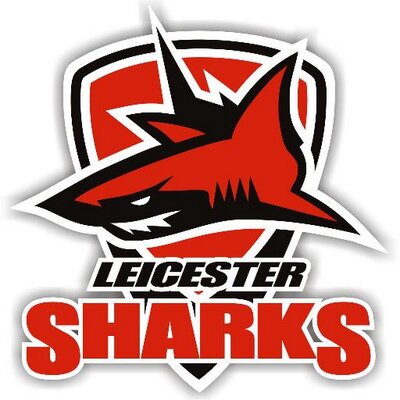 Claim Form for Club RecordsPLEASE NOTE:  Swimmers have 30 DAYS from the day of the event to apply for the record. Please ensure you have read ‘Conditions for Club Records’ before submitting a claim.E-Mail All Applications and relevant documentation to: - records@leicestersharks.co.uk1Full Name of Applicant:2Age on Day of Event: Date of Birth:3Address:4ASA Member ID No:5Record Applied For (e.g. 50m Freestyle):Record Applied For (e.g. 50m Freestyle):6Date of Swim:Time Achieved:7Length of Pool (25 or 50m):Length of Pool (25 or 50m):8Occasion or Gala (e.g. Winter League):Occasion or Gala (e.g. Winter League):9Venue (e.g. Braunstone pool):Venue (e.g. Braunstone pool):10Copy of Results Sheet Attached (Yes/No):Copy of Results Sheet Attached (Yes/No):11If NO Where Can They be Found:If NO Where Can They be Found:12Dates of Club Galas
Attended in Past 12 months:Dates of Club Galas
Attended in Past 12 months:FOR OFFICE USE ONLYFOR OFFICE USE ONLYDate Application Received:Date Application Approved: